继续教育学院党总支开展“两学一做”上党课活动为扎实推进“两学一做”活动，深入学习贯彻党的十八届六中全会精神，进一步统一思想，2017年1月4日下午继续教育学院党总支组织全体教工党员上党课，学习《中国共产党廉洁自律准则》和《中国共产党纪律处分条例》，并以知识竞赛答卷的形式开展党的十八届六中全会精神专题学习教育活动。会议由继续教育学院党总支书记徐尚峰主持。首先，徐书记向全体党员介绍了学校和我院“两学一做”活动开展情况，宣读了学校党委《关于深入学习宣传贯彻党的十八届六中全会精神的通知》，要求学院党委委员、各支部书记和全体党员将集体学习和个人自学结合起来，将学习十八届六中全会精神与“两学一做”学习教育结合起来，深入开展“两学一做”活动。会上党总支委员李丰副院长为全体党员上了一堂题为《准则、条例全面从严治党的制度利器》的党课，李院长为党员们讲解了《中国共产党廉洁自律准则》和《中国共产党纪律处分条例》的产生背景、主要内容及纪律要求等，要求全体党员的思想和行动统一到党中央统一要求中来，自觉增强“四个意识”做到“四讲”、“四有”和“四个必须”、“四个坚持”、“四个自觉”，严格遵守“六大纪律”，不忘初心、砥砺前行，做合格的共产党员。会上还组织全体党员认真学习了党的十八届六中全会精神以及《关于新形势下党内政治生活的若干准则》和《中国共产党党内监督条例》。全体党员参加了《中国共产党第十八届六中全会会议精神学习测试》知识竞赛，认真学习提交了考试答卷。通过党党课的学习和十八届六中全会精神专题学习教育活动的开展，进一步增强了学院全体党员的责任感和使命感，在今后的学习工作中将做到严于律己，履职尽责，携手共进。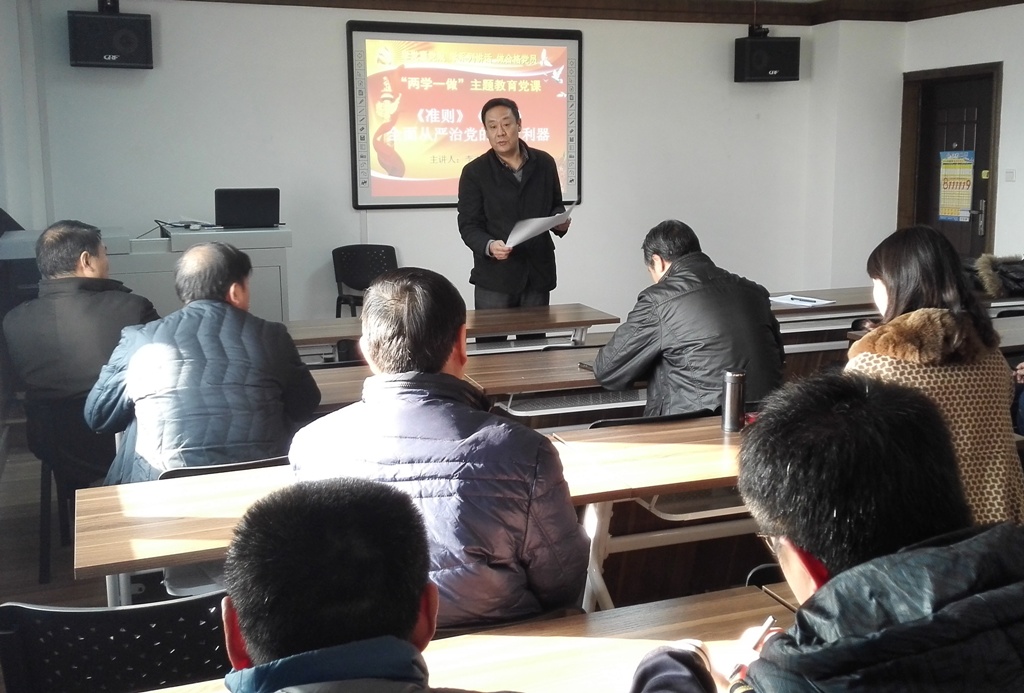 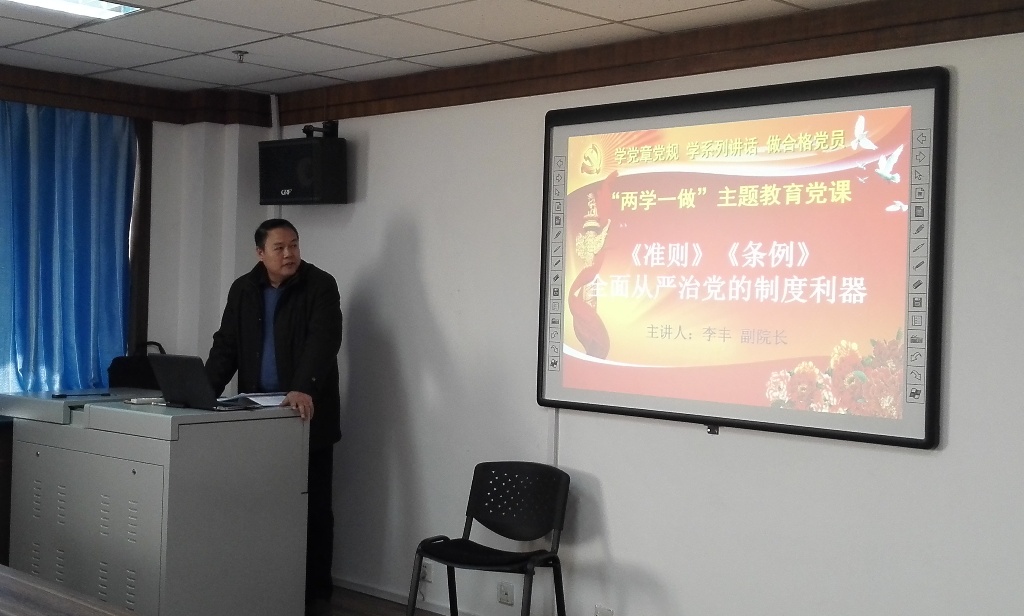 